	Olen valmis tekemään myöhemmin kilpailutyöstäni ohjeen Tilkkulehteen.Tilkkuyhdistys Finn Quilt ry täyttää: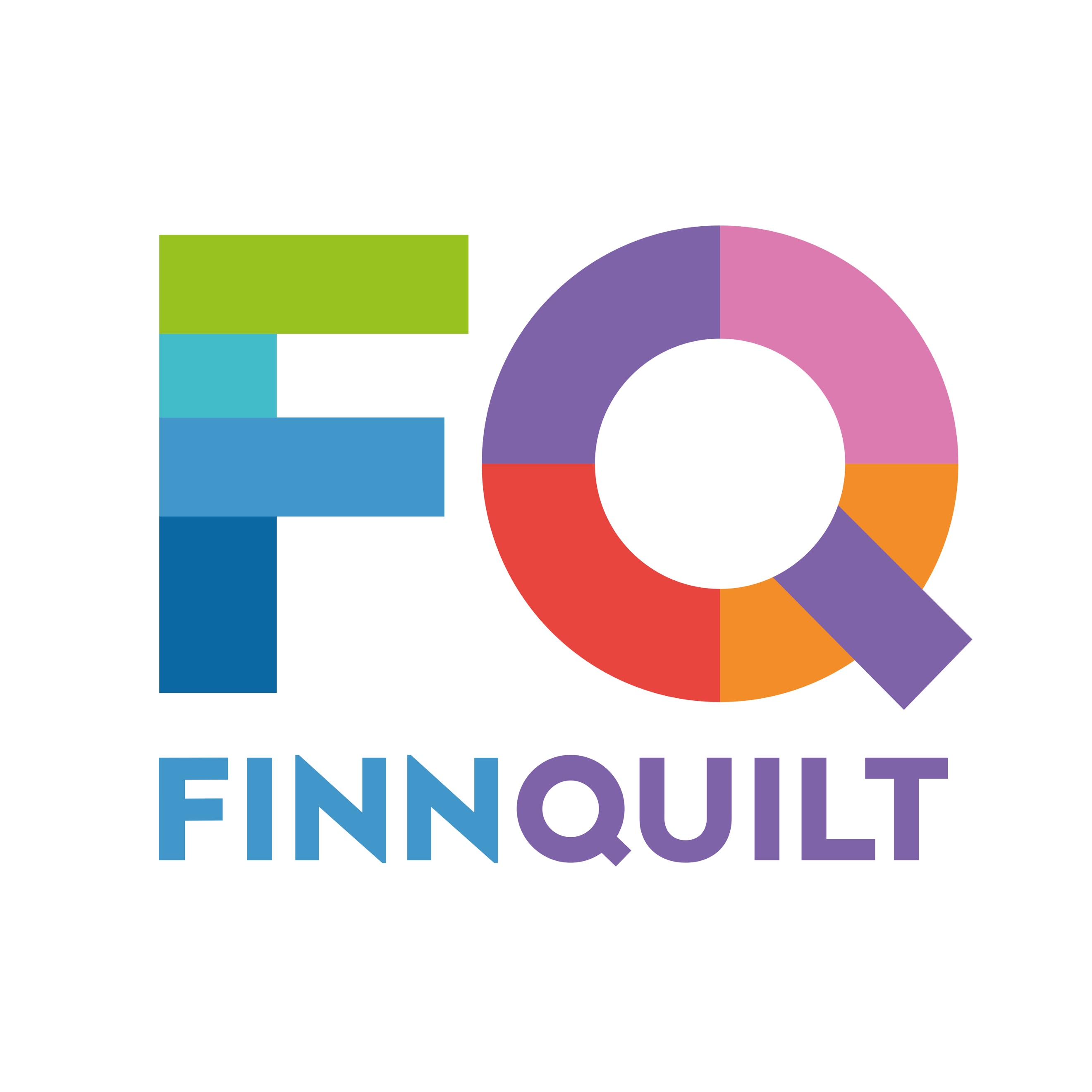 Tilkkuyhdistys Finn Quilt ry:n jäsenkilpailu 2022KOSKETUS	Osallistun ensimmäistä kertaa jäsenkilpailuun	Haluan lahjoittaa kilpailutyöni Ensi- ja turvakotien liitolleTyön nimiTyön nimiTyötapaselostus (materiaalit, tekniikat)Työtapaselostus (materiaalit, tekniikat)Tekijän nimiJäsennumeroTekijän osoiteTekijän osoiteTekijän puhelinnumeroTekijän puhelinnumeroOsallistumismaksun (30 €) maksupäiväOsallistumismaksun (30 €) maksupäiväTekijän sähköpostiosoiteTekijän sähköpostiosoiteKuva tai piirros työstä ja työhön liittyvä tarina. Kuva tai piirros työstä ja työhön liittyvä tarina. Työ saapunutLuettelonumeroTyö palautettu